VSTUPNÍ ČÁSTNázev moduluZkoušky plynovodůKód modulu36-m-3/AL98Typ vzděláváníOdborné vzděláváníTyp moduluodborný praktickýVyužitelnost vzdělávacího moduluKategorie dosaženého vzděláníH (EQF úroveň 3)Skupiny oborů36 - Stavebnictví, geodézie a kartografieKomplexní úlohaObory vzdělání - poznámky36-52-H/01 Instalatér36-52-H/02 Mechanik plynových zařízeníDélka modulu (počet hodin)12Poznámka k délce moduluPlatnost modulu od30. 04. 2020Platnost modulu doVstupní předpokladyOrientuje se v provedení domovního i venkovního plynovodu, materiálech rozvodů a konstrukci plynových spotřebičů. Provádí spoje plynovodního potrubí.JÁDRO MODULUCharakteristika moduluŽáci získají odborné vědomosti a dovednosti potřebné ke správnému provedení zkoušek plynových zařízení.Modul směřuje k formování zodpovědného a promyšleného přístupu k práci, při kterém jsou uplatňovány znalosti, vědomosti a dovednosti získané v ostatních modulech zaměřených na plynárenství.Očekávané výsledky učeníŽák:Montuje potrubí dle projektové dokumentace; Připojuje plynové spotřebiče včetně jejich zabezpečení dle předpisů; Využívá správné pracovní postupy;rozlišuje jednotlivé druhy zkoušek plynovoduvyjmenuje pomůcky potřebné pro provádění zkoušekvysvětlí rozdíly mezi jednotlivými zkouškami plynovodu a uvede podmínky jejich využitívysvětlí postup zkoušky plynovodní přípojky z polyethylenu, včetně uvedení parametrů zkouškyvysvětlí postup zkoušky plynovodní přípojky z oceli (do 100 barů), včetně uvedení parametrů zkouškyvysvětlí postup zkoušky pevnosti domovního plynovodu, včetně uvedení parametrů zkouškyvysvětlí postup zkoušky těsnosti domovního plynovodu, včetně uvedení parametrů zkouškyvysvětlí postup zkoušky provozuschopnosti plynovodu, včetně uvedení parametrů zkouškyprakticky provede přípravu plynovodu před provedením zkoušky (odpojení zařízení, které nejsou předmětem zkoušky, utěsnění vedení ucpávkami a jiné)prakticky provede zkoušku plynovodní přípojky z polyethylenu, včetně přípravy plynovoduprakticky provede zkoušku plynovodní přípojky z oceli (do 100 barů), včetně přípravy plynovoduprakticky provede zkoušku pevnosti domovního plynovodu, včetně přípravy plynovoduprakticky provede zkoušku těsnosti domovního plynovodu, včetně přípravy plynovoduProvádí detekci úniku plynu a jeho lokalizaci pomocí různých měřidel;vyjmenuje způsoby zjištění úniku plynuvyjmenuje jednotlivé druhy detektorů úniku plynu a popíše jejich použitívysvětlí postup zjištění úniku plynu pomocí pěnotvorného roztokuvysvětlí postup zjištění úniku plynu pomocí detektoruprakticky provede zjištění úniku plynu pomocí pěnotvorného roztokuprakticky provede zjištění úniku plynu pomocí detektoruObsah vzdělávání (rozpis učiva)zkoušky plynovodu, druhy, jejich využití, parametry a provedenízpůsoby zjištění úniku plynudetektory úniku plynu a jejich použitípomůcky pro zkoušky plynovodu a zjištění úniku plynu, jejich použitíUčební činnosti žáků a strategie výukyRealizuje učitel:frontální výklad spojený s projekcí probíraného učiva,názorné ukázky jednotlivých zařízení a jejich částí,názorné předvedení zadané práce.Realizují žáci společně s učitelem:diskuze nad principiálním obsahem výuky a možností využití probíraného učiva.Realizují žáci:práce ve skupinách, jednotlivé týmy vyhodnotí nejvhodnější postup, technologii nebo zařízení pro zadaný účel, poté prezentují před třídou výsledky své práce,práce s textem (žáci na základě dodaných materiálů písemně vypracují zadané úkoly),samostatné provádění zadaných prací dvojicí žáků,samostatné provádění zadaných prací žákem.Zařazení do učebního plánu, ročníkVýuka probíhá ve vyučovacím předmětu Odborný výcvik (případně část také v předmětu Plynárenství). Doporučuje se vyučovat ve třetím ročníku, ale lze jej vyučovat také ve druhém ročníku.VÝSTUPNÍ ČÁSTZpůsob ověřování dosažených výsledkůÚstní zkoušení – náhodně vylosované nebo vyučujícím zadané 3 otázky (jedna otázka odpovídá jednomu teoretickému očekávanému výsledku učení). Žák zodpoví všechny zadané otázky a případné doplňující otázky učitele.Písemná zkouška – průřezový test ze všech výsledků učení, 30 uzavřených otázek. Žák zvolí v každé otázce jednu odpověď.Praktická zkouška – zadání zkoušky/zkoušek plynovodu. Žák provede zadané zkoušky.Kritéria hodnoceníPro ústní zkoušku:každá otázka je hodnocena 5 body (celkem 15 bodů za zkoušku). Hodnotí se úplnost a věcná správnost odpovědi. Počet získaných bodů určí zkoušející na základě standardní klasifikační stupnice školy. Ke splnění ústní zkoušky musí žák získat alespoň 45 % bodů (tj. 7 bodů).Pro písemnou zkoušku:Každá otázka je hodnocena 1 bodem (celkem 30 bodů za zkoušku). Za každou správně zodpovězenou otázku získá žák 1 bod. Ke splnění písemné zkoušky musí žák získat alespoň 45 % bodů (tj. 14 bodů).Pro praktickou zkoušku:Jednotlivé části prací budou hodnoceny adekvátním počtem bodů (celkem 20 bodů za zkoušku). Body budou udělovány za správnost postupu provedení zkoušek, kvalitativní provedení dílčích kroků a dodržení předepsaných parametrů. Pro úspěšné splnění modulu je nutné získat alespoň 45 % bodového ohodnocení (tj. 9 bodů).Doporučená literaturaLUPTÁK Ladislav. Učební text pro obor Instalatér, 3. ročník [online]. Brno: Střední škola polytechnická, Brno, Jílová 36g, 2016, ISBN 978-80-88058-32-8. Dostupné z: https://ejilova.publi.cz/.TPG 702 01 – Plynovody a přípojky z polyetylenu.TPG 702 04 – Plynovody a přípojky z oceli s nejvyšším provozním tlakem do 100 barů včetně.TPG 704 01 – Odběrná plynová zařízení a spotřebiče na plynná paliva v budovách.TPG 913 01 – Kontrola těsnosti a činnosti spojené s řešením úniků plynu na plynovodech a plynovodních přípojkách.TPG 943 01 – Pěnotvorné prostředky k vyhledávání úniku plynu.PoznámkyObsahové upřesněníOV RVP - Odborné vzdělávání ve vztahu k RVPMateriál vznikl v rámci projektu Modernizace odborného vzdělávání (MOV), který byl spolufinancován z Evropských strukturálních a investičních fondů a jehož realizaci zajišťoval Národní pedagogický institut České republiky. Autorem materiálu a všech jeho částí, není-li uvedeno jinak, je Karel Kovářík. Creative Commons CC BY SA 4.0 – Uveďte původ – Zachovejte licenci 4.0 Mezinárodní.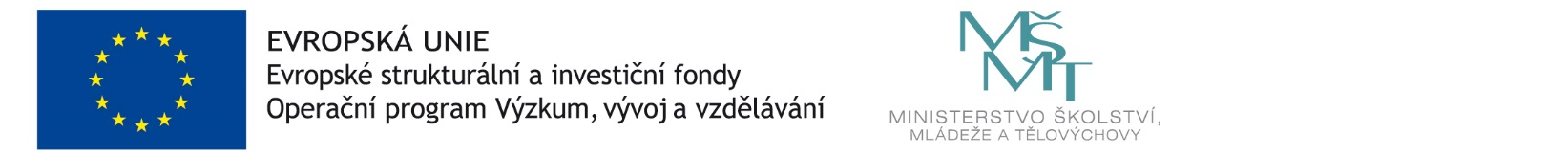 